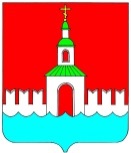 АДМИНИСТРАЦИЯЮРЬЕВЕЦКОГО МУНИЦИПАЛЬНОГО РАЙОНАИВАНОВСКОЙ  ОБЛАСТИ__________________________________________________ПОСТАНОВЛЕНИЕот 07.09.2016 г. №356					        г. ЮрьевецО внесении изменений в постановление администрации Юрьевецкого муниципального района от 22.03.2016 г. № 91 «Об утверждении административного регламента предоставления муниципальной услуги «Предоставление муниципального имущества в аренду, безвозмездное пользование»В соответствии с п. 6 ст. 14  Федерального закона от 27.07.2010 N 210-ФЗ "Об организации предоставления государственных и муниципальных услуг", в целях повышения качества и доступности предоставляемых муниципальных услуг постановляет:1. Внести изменение в постановление администрации Юрьевецкого муниципального района от 22.03.2016 г. № 91 «Об утверждении административного регламента предоставления муниципальной услуги «Предоставление муниципального имущества в аренду, безвозмездное пользование»:1.1. пункт 2.6. административного регламента изложить в следующей редакции: «2.6. Исчерпывающий перечень документов, необходимых для предоставления муниципальной услуги.2.6.1. Предоставление муниципального имущества в аренду, безвозмездное пользование без проведения торгов в случаях, предусмотренных действующим законодательством:Исчерпывающий перечень документов, которые заявитель предоставляет самостоятельно:а) заявление с указанием характеристик испрашиваемого имущества;б) копия документа, удостоверяющего личность Заявителя (Заявителей), являющегося физическим лицом, либо личность представителя физического или юридического лица;в) копии учредительных документов юридического лица (в действующей редакции);г) копия документа, удостоверяющего права (полномочия)                                                представителя физического лица или юридического лица, если с заявлением обращается представитель Заявителя (Заявителей);д) решение уполномоченного органа юридического лица (выписка из решения) о совершении (одобрении) сделки (если это необходимо в соответствии с учредительными документами Заявителя);е) иные документы, подтверждающие отнесение Заявителя к категории лиц, имеющих в соответствии с законодательством право на заключение договора аренды, безвозмездного пользования без проведения конкурса или аукциона.Для предоставления муниципальной услуги Заявитель вправе представить вместе с заявлением нижеперечисленные документы, либо они запрашиваются уполномоченным органом в рамках межведомственного информационного взаимодействия:ж) выписка из государственного реестра юридических лиц;з) выписка из государственного реестра индивидуальных предпринимателей;и) копии документов о государственной регистрации некоммерческих организаций, созданных в форме ассоциаций и союзов, религиозных и общественных организаций (объединений) (в том числе политических партий, общественных движений, общественных фондов, общественных учреждений, органов общественной самодеятельности, профессиональных союзов, их объединений (ассоциаций), первичных профсоюзных организаций), объединений работодателей, товариществ собственников жилья, социально ориентированных некоммерческих организаций при условии осуществления ими деятельности, направленной на решение социальных проблем, развитие гражданского общества в Российской Федерации;к) сведения из реестра лицензий о действующей лицензии;л) сведения о выданной лицензии на право ведения образовательной деятельности в Реестре лицензий.2.6.2. Предоставление муниципальной преференции путем передачи муниципального имущества в аренду, безвозмездное пользование с предварительного согласия антимонопольного органа. Исчерпывающий перечень документов, которые заявитель предоставляет самостоятельно:а) заявление с указанием характеристик испрашиваемого имущества;б) копия документа, удостоверяющего личность Заявителя (Заявителей), являющегося физическим лицом, либо личность представителя физического или юридического лица;в) копия документа, удостоверяющего права (полномочия) представителя физического лица или юридического лица, если с заявлением обращается представитель Заявителя (Заявителей);г) копии учредительных документов юридического лица (в действующей редакции);д) решение уполномоченного органа юридического лица (выписка из решения) о совершении (одобрении) сделки (если это необходимо в соответствии с учредительными документами Заявителя);е) перечень видов деятельности, осуществляемых и (или) осуществлявшихся Заявителем в течение двух лет, предшествующих дате подачи заявления, либо в течение срока осуществления деятельности, если он составляет менее чем два года, а также копии документов, подтверждающих и (или) подтверждавших право на осуществление указанных видов деятельности, если в соответствии с законодательством Российской Федерации для их осуществления требуются и (или) требовались специальные разрешения;ж) наименование видов товаров, объем товаров, произведенных и (или) реализованных Заявителем в течение двух лет, предшествующих дате подачи заявления, либо в течение срока осуществления деятельности, если он составляет менее чем два года, с указанием кодов видов продукции;з) бухгалтерский баланс Заявителя по состоянию на последнюю отчетную дату, предшествующую дате подачи заявления, либо, если Заявитель не представляет в налоговые органы бухгалтерский баланс, иная предусмотренная законодательством Российской Федерации о налогах и сборах документация;и) перечень лиц, входящих в одну группу лиц с Заявителем, с указанием основания для вхождения таких лиц в эту группу.Для предоставления муниципальной услуги Заявитель вправе представить вместе с заявлением нижеперечисленные документы, либо они запрашиваются уполномоченным органом в рамках межведомственного информационного взаимодействия:к) выписка из государственного реестра юридических лиц;л) выписка из государственного реестра индивидуальных предпринимателей.2.6.3. Предоставление муниципального недвижимого имущества в аренду, безвозмездное пользование по результатам проведения торгов: Исчерпывающий перечень документов, которые заявитель предоставляет самостоятельно:а) заявка по установленной форме;б) копия документа, удостоверяющего личность Заявителя (Заявителей), являющегося физическим лицом, либо личность представителя физического или юридического лица;в) копия документа, удостоверяющего права (полномочия) представителя физического лица или юридического лица, если с заявлением обращается представитель Заявителя (Заявителей);г) копии учредительных документов юридического лица (в действующей редакции);Для предоставления муниципальной услуги Заявитель вправе представить вместе с заявлением нижеперечисленные документы, либо они запрашиваются уполномоченным органом в рамках межведомственного информационного взаимодействия:к) выписка из государственного реестра юридических лиц;л) выписка из государственного реестра индивидуальных предпринимателей.Требования к заявке, прилагаемым к заявке документам, порядок проведения торгов определяются в соответствии с конкурсной или аукционной документацией, составленной в соответствии с приказом Федеральной антимонопольной службы Российской Федерации от 10.02.2010 N 67 "О порядке проведения конкурсов или аукционов на право заключения договоров аренды, договоров безвозмездного пользования, договоров доверительного управления имуществом, иных договоров, предусматривающих переход прав владения и (или) пользования в отношении государственного или муниципального имущества, и перечне видов имущества, в отношении которого заключение указанных договоров может осуществляться путем проведения торгов в форме конкурса"».2. Контроль за исполнением настоящего постановления возложить на председателя Комитета по управлению муниципальным имуществом, земельным отношениям и сельскому хозяйству Пахотину М.Б.Глава Юрьевецкогомуниципального района                                                         Ю.И.Тимошенко